Кубок здоровьяППС ИЭТ, активно участвует в спортивных мероприятиях Университета. Одним из таких Важных мероприятий является «Кубок здоровья». Команда по футболу приняли участие в соревнованиях и заняла второе место. 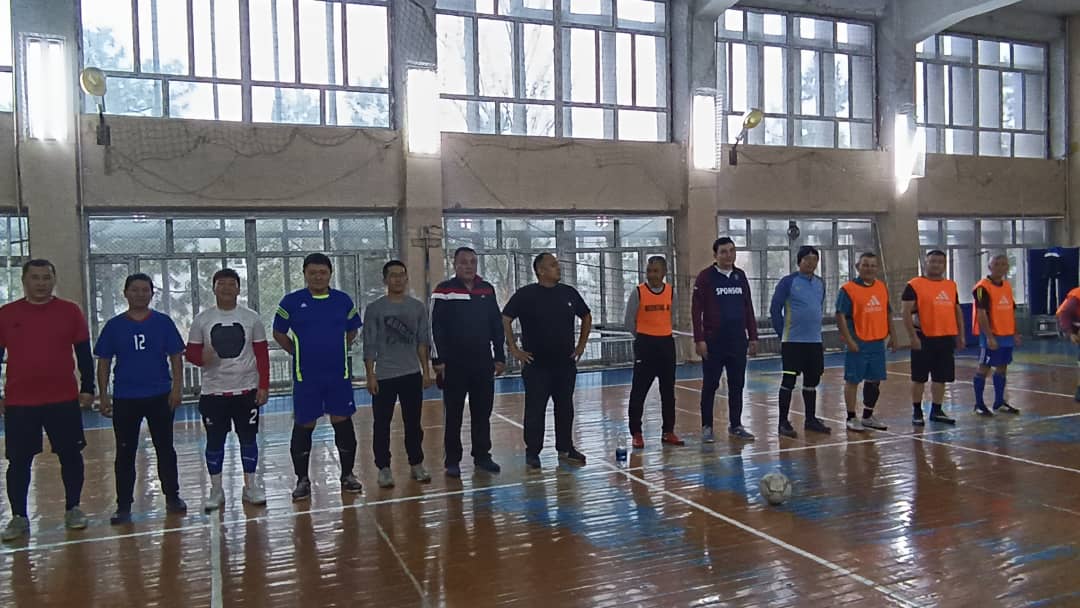 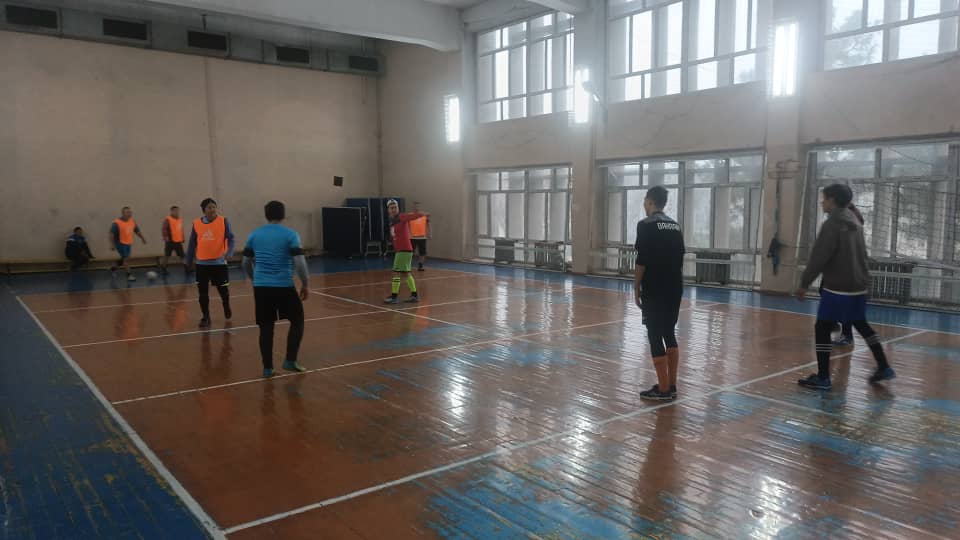 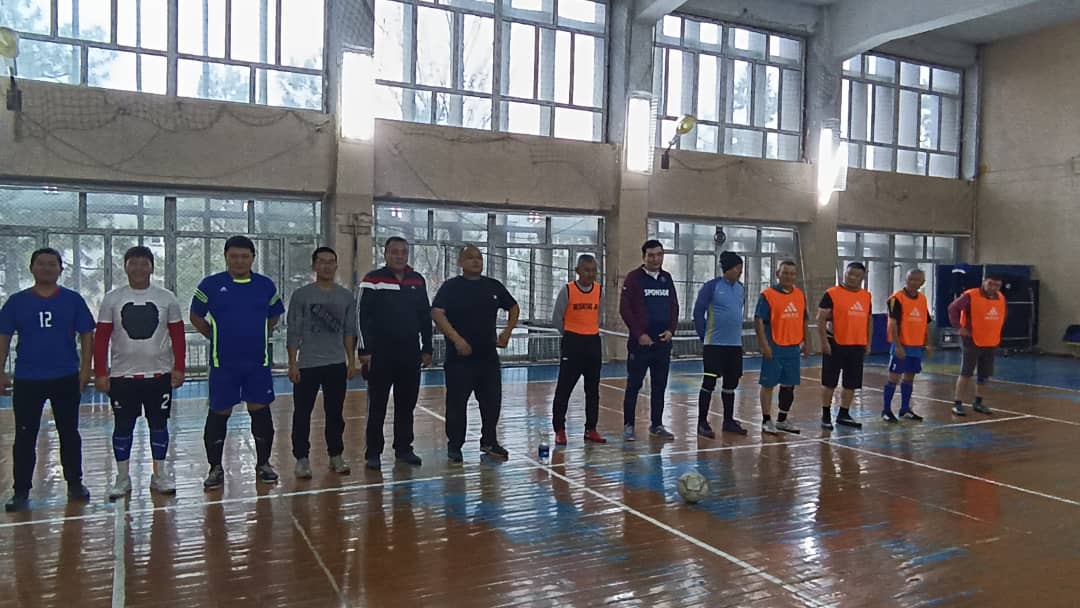 